あそびの会プレ幼稚園①受付　午前九時半～開始　午前十時◎一階　遊戯室へお入りください本日はありがとうございます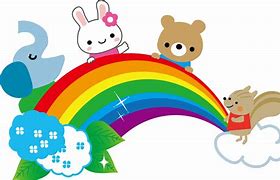 令和五年度入園児ならし保育②Ｂグループ受付　午前九時半～開始　午前十時Ａグループ受付　午後０時半～開始　午後一時本日はありがとうございます年長　参観日黄組　午前十時半～　　午前十一時十五分青組午後一時～　　　　午後一時四十五分本日はありがとうございます男性用トイレは、２階でお願いします。令和五年度入園児制服・用品渡しＢグルー〇午前十時～　　　午前十一時半一階　遊戯室へお入りください。本日はありがとうございます